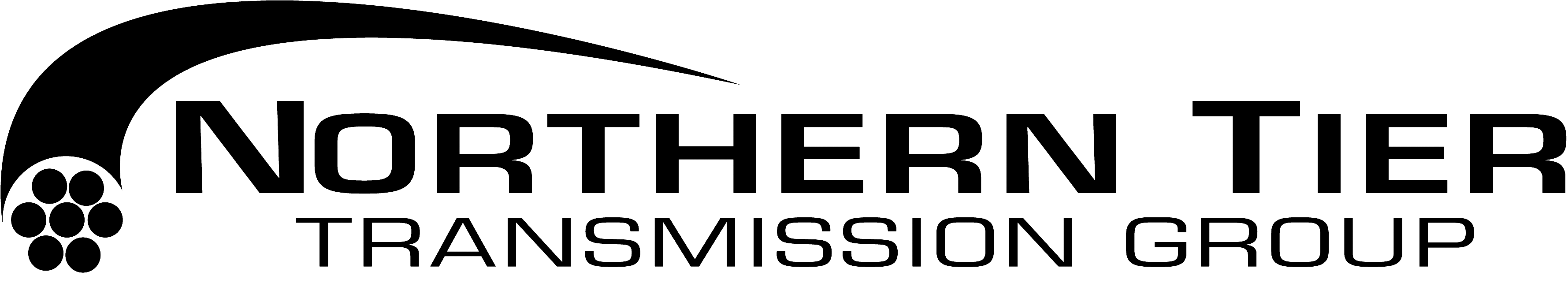 NTTG Quarter 7 Public Stakeholder Meeting
September 29, 2015Homewood Suites1023 E Baxter Ln, Bozeman, MT 59748Meeting Room:  Buffalo Ballroom A&BNTTG will be providing lunch for those who participate in person.  To ensure we have an accurate head count, please fill out the information below and email this form to Amy Wachsnicht at Amy.Wachsnicht@ComprehensivePower.org by close of business Wednesday, September 23rd.   I plan to attend the NTTG Stakeholder meeting on September 29, 2015: Via Phone     In Person    Name:    Company Name:  Email Address:  